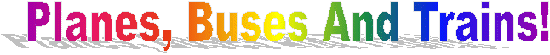 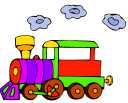 I thank Allaah 
For buses and trains 
For ships on the sea 
And sky's aeroplanes 
All of our transport 
Allaah helps us make 
Distant and near 
In comfort, He takes. 
  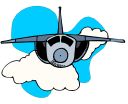 I thank Allaah 
For cars that we drive 
And for all things 
Upon which we ride 
Without these vehicles 
A hard time we'd face 
While we go travelling 
From place to place!